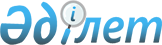 О внесении изменений и дополнений в постановление Правительства Республики Казахстан от 29 октября 2004 года № 1130 "Вопросы Министерства культуры и информации Республики Казахстан"
					
			Утративший силу
			
			
		
					Постановление Правительства Республики Казахстан от 13 сентября 2013 года № 956. Утратило силу постановлением Правительства Республики Казахстан от 23 сентября 2014 года № 1003      Сноска. Утратило силу постановлением Правительства РК от 23.09.2014 № 1003.      Правительство Республики Казахстан ПОСТАНОВЛЯЕТ:



      1. Внести в постановление Правительства Республики Казахстан от 29 октября 2004 года № 1130 «Вопросы Министерства культуры и информации Республики Казахстан» (САПП Республики Казахстан, 2004 г., № 42, ст. 538) следующие изменения и дополнения:



      в Положении о Министерстве культуры и информации Республики Казахстан, утвержденном указанным постановлением:



      в пункте 16:



      в подпункте 1):



      абзац третий изложить в следующей редакции:

      «создание условий для развития культуры народа Республики Казахстан;»;



      абзац шестой исключить;



      абзац семнадцатый изложить в следующей редакции:

      «осуществление комплекса мероприятий, направленных на поиск и поддержку талантливой молодежи и перспективных творческих коллективов;»;



      абзац тридцать восьмой изложить в следующей редакции:

      «внесение предложений о присвоении деятелям культуры и искусства почетных званий и государственных наград Республики Казахстан, награждении творческих коллективов в порядке, установленном законодательством Республики Казахстан;»;



      абзац тридцать девятый исключить;



      абзац шестьдесят третий изложить в следующей редакции:

      «координация деятельности национального оператора телерадиовещания в части финансового обеспечения распространения теле-, радиоканалов свободного доступа (посредством цифрового эфирного и спутникового телерадиовещания, а также аналогового телерадиовещания);»;



      дополнить абзацами семьдесят третьим и семьдесят четвертым следующего содержания:

      «осуществление координации и методического руководства местных исполнительных органов в области культуры;

      обеспечение соблюдения принципов гендерного равенства в кадровой политике Министерства;»;



      абзац одиннадцатый подпункта 2) исключить.



      2. Настоящее постановление вводится в действие со дня подписания.      Премьер-Министр

      Республики Казахстан                       С. Ахметов
					© 2012. РГП на ПХВ «Институт законодательства и правовой информации Республики Казахстан» Министерства юстиции Республики Казахстан
				